Муниципальное автономное образовательное учреждение города Рязани«Детский сад №134»Конспект занятия по развитию элементарных математических представлений с элементами ментальной арифметики в старшей группе№ 5 «Колокольчики» для детей с ТНРпо теме: «Путешествие по сказкам»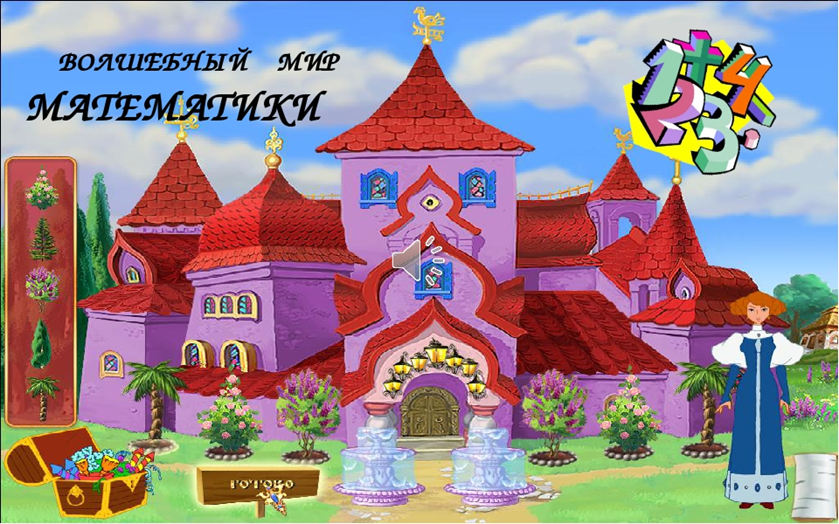    Выполнила:ВоспитательТрушина О.Н.Тема: «Путешествие по сказкам»Программное содержание:1. Продолжать учить детей  работать с флэш-картами  и таблицами.2. Закреплять знания о цифрах от 1до 10. 3. Закрепить представления о плоских и объемных  геометрических фигурах, умение  группировать их по определенным признакам.4. Совершенствовать навык счета на абукусе в пределах 10; порядковый и обратный счет до 10. 5.   Развивать умение рассуждать, делать выводы, работать в парах.Форма проведения: игра – путешествие.Материалы и оборудование:  презентация, математические пазлы с цифрами 1 - 10, флеш-карты,  абакус , набор карточек с цифрами, указка.Ход занятия:Воспитатель: Дети у нас сегодня гости, давайте с ними поздороваемся.Воспитатель:-Отвечайте без подсказкиЛюбите вы дети сказки? (ответ детей) 1.-Предлагаю вам отправиться в сказочную страну, а в какую, догадайтесь сами. Занимайте места, усаживайтесь  удобнее, слушайте.-Жил-был Царь, он был маленьким и круглым. Как думаете, на какую цифру он был похож?Дети: – 0 (1 слайд) Воспитатель:- А Царевна была тоненькая и стройная. На какую цифру она была похожа? Дети: 1(2 слайд)Воспитатель: - И была у них дочка Принцесса-отличница. На какую цифру она похожа?Дети: 5 (3 слайд)Воспитатель: - И еще у них были красивые лошади, на которых они ездили на прогулку. Как вы думаете, на какую цифру они были похожи?Дети: 2 (4 слайд)Воспитатель:- В какой сказке жили эти герои?(Ответы детей).Воспитатель: сегодня мы отправимся в эту сказку Математике. Но там живет Злой волшебник, который заколдовал всех сказочных жителей этого царства. Все числа и цифры перепутались, а геометрические фигуры забыли свои названия. И жители этой страны просят о помощи.-Вы готовы помочь?- Сумеете преодолеть все трудности?2.Воспитатель: Закроем глаза и скажем волшебные слова: «Кулачок с секретом к ушку поднесем,3 раза повернемся и в царство попадем».Слайд 5Вот мы и в сказке. Дети, волшебник повесил огромный замок на ворота царства. Чтобы его открыть, вам нужно разгадать его секрет.Воспитатель: - Какие геометрические фигуры вы видите на замке? (Ответы детей)-Есть ли здесь одинаковые фигуры? (Ответы детей)-Сравните их, и скажите, чем они похожи, что есть общее? (сравнение по форме, цвету, величине) -Чем фигуры отличаются?-Как вы считаете, какая фигура лишняя? (круг – не имеет углов). Вот и  разгадали секрет. Молодцы, замок открыт, мы можем зайти в математические сказки.-И здесь нас ждет очередное задание (слайд 6 объемных фигур).Воспитатель: Нас встречают жители … -Как вы думаете, какой сказки? (Геометрических фигур).-Кто живет в этой сказке, назовите их.(Дети перечисляют фигуры и делают обобщение, что они объемные).Воспитатель: -Попробуем нарисовать их в воздухе двумя руками одновременно.(сначала части фигур - линии вертикальные, горизонтальные; далее - круг, квадрат).-Молодцы, фигуры мы спасли. Двигаемся дальше.3. Слайд 7 с числами.Воспитатель: -Попали в сказку….помогайте мне …чисел и цифр.Цифры  забыли свои места и перепутались. Помогите каждой цифре встать на свое место. А для этого сядем за волшебные столы и соберем математический пазл. Начинайте расставлять от самого меньшего и справа налево.Попросить 1-2 детей посчитать прямым и обратным счетом. Спросить у кого, что получилось.Воспитатель: Физкультминутка: Дружно с вами мы считалиИ про цифры и числа рассуждали,А теперь мы дружно всталиСвои косточки размялиВправо, влево повернулисьИ друг другу улыбнулись.- Молодцы. Помогли жителям этой сказки.4. Воспитатель: Путешествуем дальше. И попадаем в сказочную страну…(дети помогают) абакуса.-Что такое абакус?(счеты)-Из каких элементов  состоит?- Покажем, как им пользоваться? Работа в парах за столом (с флеш картами)Обосновать свой ответ.Работа с абакусами.Игра «Цепочка» разминка.Вам сейчас нужно будет как можно быстрее поднимать справа налево правой рукой первый ряд земных косточек большим пальцем, затем второй ряд левой рукой. А теперь указательным будем опускать косточки: также чередуя руки.  Разомнем наши пальцы:Пальчиковая гимнастика.Чтобы правильно считать,Надо пальчики размять,Вверх большой, вниз указательныйВышел крабик замечательный.Воспитатель: -Приготовили абакус, обнулили их.Показ приемов откладывания косточек на абакусе.-Что будет означать, если я подниму одну земную косточку справа на крайней спице вверх? (Это означает число 1 на абакусе).-Отложите число 1.-А как получить 2,3,4?Обращаю ваше внимание, что не нужно отсчитывать по одной косточке, вам нужно поднять сразу необходимое количествоВоспитатель:-Дети, вы выполнили все задания. Помогли жителям математических сказок, а злого волшебника превратили в доброго. И нам пора возвращаться в сад.Итог. - Чем бы вы могли поделиться со своими друзьями и родителями? -Чему бы вы могли научить их?Вы все молодцы. 